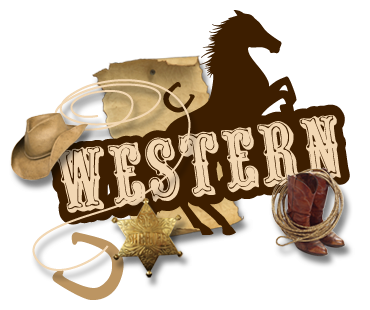 WeekendAt Emmett KOAAugust 9-12th Thursday:9:00am-8:30pm $Jumping Pillow1:30-2:00 Arts & Crafts at the Pavilion2:30-3:30 Mini Golf Tournament meet at store4:00-4:30 Basketball meet at the court5:30-6:00 Gaga Ball meet at the Pit7:00-7:30pm $Ashby’s Ice Cream at the PavilionFriday:9:00am-8:30pm $Jumping Pillow 7:00-9:00 Rolling Video Games at the Pavilion (VIP or Visitor wristband required) 8:45 Movie under the stars/ $1 popcorn Saturday: 9:00am-8:30pm $Jumping Pillow  10:15am Barrel Train ride meet outside the store (VIP or Visitor wristband required) 11:00-11:30 $6 Arts & Crafts at the Pavilion (Color Emmett KOA Pillow Case or Bag purchase by 11:30pm)2:00-2:30 Western Games at the Playground 3:00-4:00 $Bingo at the Pavilion7:00-10:00 DJ Dance Party at the Pavilion  Sunday:   9:00-10:30 $ Breakfast at the Pavilion Adults $7/ Children 10-under $49:00am-8:30pm $Jumping Pillow6:00 Barrel Train ride meet outside the store (VIP or Visitor wristband required)7:00-7:30 $Ashby’s Ice Cream at the Pavilion*Hunt’s Pizza, Hunt’s Wings & Ashby’sIce Cream*(AT THE PAVILION)Thursday 5pm-9pm (last pizza/ wing 8:30pm)Friday 5pm-9pm (last pizza/ wing 8:30pm)Saturday 12pm-9pm (last pizza/ wing 8:30pm)Sunday 9am-10:30am (breakfast &7pm-7:30pm ice cream only)